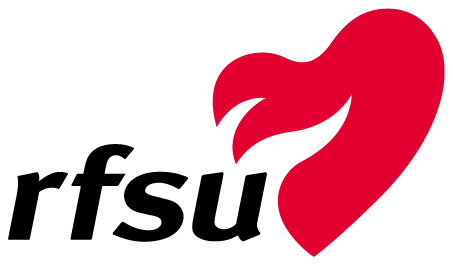 Kongressuttalande2013-05-18
RFSU fördömer attackerna mot HBT-aktivister i GeorgienSamtidigt som RFSU:s kongress med anledning av IDAHOT den 17 maj höll en tyst minut för att hedra och minnas HBT-aktivister som offrats i kampen för öppenhet och rätten att vara, välja och njuta världen över, utsattes HBT-aktivister i Georgiens huvudstad Tbilisi för en planerad attack.HBT-aktivisterna, som är samarbetspartners med RFSU, hade samlats utanför parlamentsbyggnaden för att manifestera mot homofobi när religiösa ortodoxa aktivister, däribland präster, attackerade HBT-manifestationen. Kaotiska scener utbröt och minst 12 personer vårdas nu på sjukhus.Det inträffade är ett tydligt exempel på hur HBT-aktivister världen över hotas och utsätts för våld i sin kamp för demokratiska och mänskliga rättigheter. Vi måste vara tydliga med att alla försök att begränsa, inskränka och hota rätten att välja och bejaka sin sexualitet och att bestämma över sin egen kropp, ska fördömas och öppet kritiseras. Den 17 maj 1990 bestämde Världshälsoorganisationen, WHO, att homosexualitet inte längre skulle finnas på listan över diagnoser för psykisk sjukdom. Sedan dess har gårdagens datum blivit en viktig dag för många världen över - för att manifestera vikten av att motarbeta diskriminering, homofobi och transfobi. Så också inom vår internationella paraplyorganisation IPPF, där medlemsorganisationerna igår gemensamt visade sin beslutsamhet att arbeta för HBT-personers mänskliga rättigheter.Trots att enorma framsteg har gjorts världen över de senaste decennierna och trots att det pågår processer som leder mot ökade rättigheter och bättre liv för HBT-personer, pågår samtidigt motsatta processer på andra håll. Många länder vägrar kategoriskt att erkänna mänskliga rättigheter för HBT-personer. RFSU och många andra arbetar konsekvent för att bidra till att denna oförsvarbara diskriminering upphör och till att HBT-personers mänskliga rättigheter ska respekteras.Genom historien och fram tills idag dödas människor, lider och marginaliseras för sin sexuella läggning eller för sitt könsuttryck. Människor straffas för sin kärlek och berövas möjligheter till värdiga liv genom diskriminerande system och lagstiftningar.RFSU:s aktivister har de senaste 80-åren visat att allt är möjligt: fri abort, laglig rätt till preventivmedel, avkriminalisering av homosexualitet, tillgång till god sexuell- och reproduktiv hälsa, sexualupplysning och sexualundervisning, rättigheter för HBTQ-personer och rätt att ingå samkönade äktenskap med mera. Kampen med att bryta normer och att föra samtalet om sexualitet och om hur den påverkar våra liv, samhället och världen i stort går vidare.RFSU vill med detta uttalande uppmana till fortsatt kamp för HBT-personers rättigheter – rättigheter som ofta kränks, förbises och glöms bort världen över.